CHAPTER 2: Europe’s High Middle Ages (1000-1300) Part 1								Name:The Feudal System In the early 11th century, England inherited a new social system based on land, loyalty, and religion (called feudalism)Centre of feudal life was the manor (self-sufficient community)People either worked the land or were landownersChurch played a big role in people’s livesHad a legal system Similar to a military arrangementMain purpose was to support the lord of the manor who was generally a knightWilliam the ConquerorFrom Normandy and won the Battle of Hastings 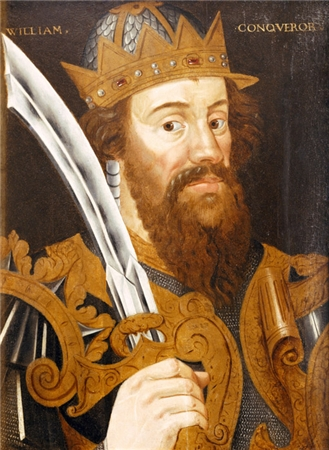 Took possession of England and implemented the feudal system from NormandyTook lands from British nobles (earls) and gave them to his KnightsIn the old English system, people lived freely and opposed William’s changesWilliam brutally ensured that feudalism would be established and it was throughout England within 5 yearsThe Feudal Contract Based on the 3 F’s: fief (land), fealty (loyalty), and faith (religion)Land was the source of all wealthLand was given to Knights in exchange for loyalty and was bound by an oathKnights (new nobles) had __ obligationsHad to serve in the army at least 40 days per yearHad to supply the King with additional Knights during warHad to serve in court and give the King adviceHad to give the King money on special occasions (weddings, etc.)In return, nobles had the King’s _________ from attacks and help in settling disputes with other noblesRelationship was cemented by a ceremony involving an _____ and allegiance (loyalty)Nobles had similar ceremonies with _______ nobles (vassals)The Feudal HierarchyLand and protection were ___________ for loyalty and military support throughout the hierarchyThese “contracts” kept the __________ and was the foundation of the feudal systemWords to know:Tenant: person who occupies landSerf: farming labourerFreeholder: person who owns land (but pays fee to the King)Vassal: holder of land based on an allegianceLord of the manor: tenant of a noble, runs the manor for profit________ gave nobles land (former Knights, also known as barons)They lived on their land and other nobles also lived on their land (called lords/tenants) Every noble had land (_______) and was the “lord of the manor”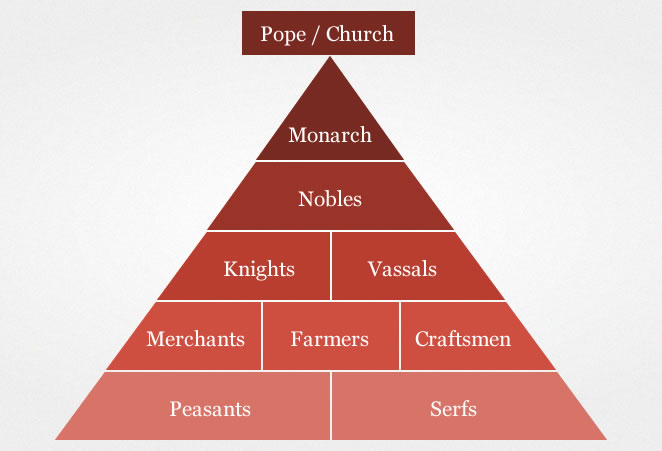 Serfs and freeholders worked the land (___)% of the population) and had few ________ and powerSerfs had no power and were considered a part of the __________ so could not be removed from itCheck your UnderstandingHow did tenants gain protection? What did they offer in return?What is a contract? What is a feudal contract?What is the difference between a written and verbal contract?How did feudalism bring social order?How did feudalism suppress freedom? Who was exploited? What vital right did the exploited enjoy?Would you want this system in Canada?Medieval Life and CustomEach _______ had farming lands, a pasture, a village, and woodlandsThe manor ___________ (usually close to water) had a mill, church, blacksmith’s shop, and a tanneryHad skilled workers for most specific _______Lords also kept _________ (rent collector/supervisor)Homes were built from _______ and dirt floor Usually about _______ people lived in a house 9-10 metres by 3-4 metres with only one _____No plumbing or _____________Farm ________ lived in the home so conditions were unsanitary Work and CooperationWhole family helped with farming, even young __________Serf/freeholder children did not attend ________________ had to cook for and cloth their families_______ spent majority of their time farmingGrandparents were rare (Why?)___________________________________________________________________Everyone worked from _______ to __________VocabularyAllegiance, Homage, Monumental, Contract, Freeholder, Exploit, Self-sufficient, Bailiff, Vermin, Vassal, Serf, Tenant